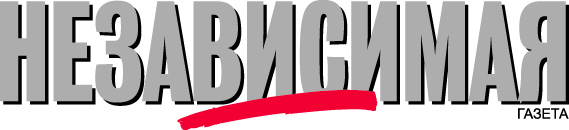 Прайс-лист http://www.ng.ru/advertising/ на размещение рекламно-информационных материалов на сайте «Независимой газеты» (www.ng.ru) с 01.11.2020Наценки:Расхлоп при наведении до двух кратного увеличения баннера и по кнопке до Fullscreen – 50%;ГЕО, R&F – 20%;Таргетинг по разделам  - 10%.Сезонные коэффициенты:Январь – 0,8; Февраль, Июль, Август - 0,9; Март – Июнь – 1; Сентябрь – Декабрь -1,3Специальные возможности:Размещение рекламно - информационных (текстовых)  материалов  в рубрике (не более 5 000 печ. знаков) – 96 000 руб.;Размещение рекламно - информационных (текстовых)  материалов в рубрике (не более 5 000 печ. знаков) – с анонсом на главной стр. – 124 800 руб.;Размещение рекламно - информационных (текстовых)   материалов в ленте новостей, (не более 1500 печ. знаков)  материалов – 60 000 руб.,Активная ссылка - 24 000 руб.;Размещение рекламно - информационного анонса (в баннере 240*100, 1 экран)  на главной стр. - 60 000 руб.;Размещение рекламно - информационного анонса (в баннере 240*100, 1 экран) на внутренних стр. -54 000 руб.Технические требования, предъявляемые к баннерам для размещения на сайте   www.ng.ru:1) Форматы файлов:jpg;png;gif;swf2) Размер файлов для баннерных мест не должен превышать:240X100, 240X200 (jpg, png, gif) — 30 kB240X100, 240X200 (swf) — 50kB 240X400  (jpg, png, gif) — 40kb 240X400  (swf) — 70kB3) Прочие позиции -  не более 100кb4)  Подложка (брендирование):Картинка (должна быть в виде цельного креатива) формата JPG, PNG, не анимированный GIF для подложки размером 1460х1000 px, видимая часть полей: по бокам по 250px с каждой стороны5) Мобайл: Картинка формата JPG, PNG, не анимированный GIF размером 338х600px6) Fullscreen:Картинка формата JPG, PNG, не анимированный GIF размером 800х600px7) Подготовка flash - баннеров согласно инструкции http://specs.adfox.ru/____________________________________________________________________________*Редакция "НГ-Online" оставляет за собой право отклонить размещение рекламно-информационных материалов без объяснения причин. Расценки указаны с учётом НДС – 20%. Сдача баннеров не менее чем за 2 рабочих дня до размещения на сайте.ЗАО  «Редакция  «Независимой газеты». Москва, ул. Мясницкая, д. 13, стр. 3Отдел рекламы тел.: (495) 645-61-55Формат, pxМесто размещенияРасположение1000 показов (Динамика)/руб.Перетяжка 960x90ГлавнаяВверху страницы800Перетяжка 960x90Все страницыВверху страницы750Перетяжка 960x90Только внутренниеВверху страницы700240x400Главная1 экран750240x400Главная3 экран500240x400Все страницы1 экран650240x400Только внутренние1,2 экран600240x200Главная3 экран300240x200Только внутренние2 экран250240x100Главная3 экран150240x100Только внутренние2 экран100Перетяжка 960x30ГлавнаяВверху страницы400Перетяжка 960x30Все страницыВверху страницы350Перетяжка 960x30Только внутренниеВверху страницы300Боковое брендированиеРаздел или рубрикаКликабельная подложка950Fullscreen 70%560x420Все страницы-2500Fullscreen 100%800x600Все страницы-3000Мобайл Fullscreen 100%Все страницы-950